Noevir stadium chooses powersoft for world-class sports events 
X8 and Ottocanali amplifiers bring power and precision to celebrated japanese sports stadiumKobe, JapanDecember 19, 2019 Since 1970, Kobe City Misaki Park Stadium, also known as the Noevir Stadium, has been the center for major sports events within the city of Kobe. Having recently played host as one of the venues for the Rugby World Cup – a first in Asia – the 30,000-capacity stadium is also home to Andrés Iniesta’s J1 League club Vissel Kobe and rugby union Top League team Kobelco Steelers. With such an illustrious run of events, and more to come, the audio system at Noevir Stadium recently upgraded their sound systems with Powersoft X8 and Ottocanali amplifiers. 

“The audio systems in a modern venue like Noevir Stadium have to be able to handle spoken word, music playback and even commercials,” explained Powersoft Business Development Manager for Fixed Install Marc Kocks. “When designing or refurbishing an audio system in a stadium, you have to ensure that it is able to offer both flexibility and scalability. A good place to start is by selecting DSP- and Dante-enabled products, as they allow users to change the function and behavior of the system with the click of a mouse.”

Integrator for the project, Shigeyoshi Ariga, specified a total of 24 Powersoft X8’s, 6 Ottocanali 12K4 DSP+D’s, one Ottocanali 8K4 DSP+D and one Ottocanali 4K4 DSP+D amplifier platforms.

The X8’s are used to accommodate the line array systems, while the Ottocanali 12K4 DSP+D are used as an auxiliary speaker for the upper tiers in order to cover any dead space. The 8K4 DSP+D has been included to accommodate any temporary speakers, and 4K4 DSP+D is mainly used to drive the Hi-Z speaker line and monitor speakers in the operating room.

Between them, these amplifiers power a sound system primarily designed to play audio that is related to video content shown on the screens during football and rugby matches, as well as distributing various announcements. The mixer and playback equipment are hidden away in a sound operating room, while the amplifiers are stored in two separate areas. All audio transmission between the operating room and the amplifiers room is taken care of via Dante. 

In reference to the challenges faced by the team, in-house system engineer and operator, Fumiaki Yuasa, commented: “The stadium is very difficult to control from a tuning point of view, as it has a lot of reflective surfaces that all get mixed up together. Within ArmoníaPlus, the Raised-cosine filter can help with this aspect under the group function.” 

Noevir Stadium’s retractable roof was another obstacle for the team to overcome, as Yuasa continued: “I tried to create the best conditions with the roof open, which was as complex task because of resonance points at certain frequencies. By using ArmoníaPlus, I was able to create grouping functions in order to turn this complex system into an easy-to-understand one, which in turn allows me to carry out my work more efficiently.”

He went on to discuss further strengths of Powersoft’s proprietary software: “What I like most about ArmoníaPlus are the Interactive Tuning and Limiter functions. Interactive Tuning in particular is great, as it allows me to fine-tune the synchronization with Smaart v8, which a lot of engineers are currently using, as well as making adjustments while looking at the screen and keeping the system quiet. This is a unique feature and an innovative way to reduce stress on engineers on site, something that has maybe been overlooked by other amplifier platforms.”

Shigeyoshi Ariga, engineering department at TOA, was also full of praise for ArmoníaPlus: “It is not uncommon to have the amplifiers room separated from the operating room by quite long distance, and this often makes it difficult to monitor the status of the power amplifiers or the output meter, as well as detect faults remotely. With ArmoníaPlus, we are now able to centrally monitor all of these functions, which was a massive advantage for me.”

He continued: “The Workspace in ArmoníaPlus itself is great for us, as the layout of the amplifiers and speakers are graphically arranged and controlled to match the installation situation in the real world. At the same time, the Operator View function was graphically installed according to the same layout as Workspace, so that all of the output headroom could be centrally monitored in one screen.

“With no dedicated operator in the stadium, Operator View only displays the headroom meter and the mute function so that someone who is unfamiliar with the management of the stadium can still operate it easily. Functional restrictions have also been put in place to prevent unnecessary changes to the Workspace setup.”

Ariga also singled out the Live Impedance Monitoring feature of ArmoníaPlus as being a major strength in applications such as the one at Noevir Stadium.  He commented: “Since the impedance frequency characteristics of the load can be visualized and stored by letting the test signal and pink noise flow, the state of the speakers after one or two years can be checked remotely. I believe this will be of great use to us for future maintenance.”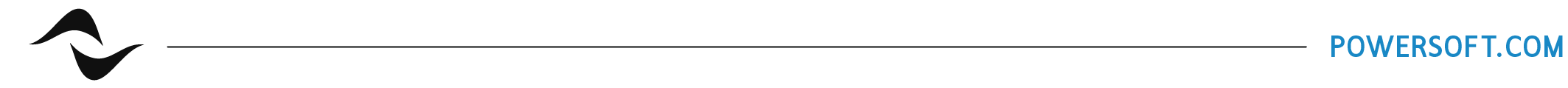 ABOUT POWERSOFT:Powersoft is the world leader in lightweight, high power, single rack space, energy efficient amplifiers for the professional audio market. Founded in Italy in 1995, headquartered in Florence, Italy, with offices in New Jersey, Powersoft couples the experience and precision of its production department with exceptional components to deliver products with perfect audio response and high-performance reliability. Its state-of-the-art amplifiers can be found in an array of markets, ranging from stadiums, sporting arenas, theme parks, performance venues and airports to convention centers, churches, and clubs, and are used by the world's leading tour sound companies. For more information, visit the Powersoft website: www.powersoft.comFor further informationFor further informationFrancesco FanicchiPOWERSOFT FIRENZEfrancesco.fanicchi@powersoft.com+39 055 01 53 453Jeff TouzeauHummingbird Mediajeff@hummingbirdmedia.com+1 (914) 602-2913